Acceso (acceso.ku.edu)Unidad 2, AlmanaqueEl Corte InglésEL CORTE INGLES (AÑOS 60)(Música de jazz a lo largo del vídeo, triunfante)El Corte Inglés, en la línea mundial de los grandes almacenes.This work is licensed under a 
Creative Commons Attribution-NonCommercial 4.0 International License.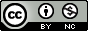 